ПРОЕКТ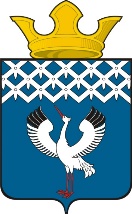 Российская ФедерацияСвердловская областьДума муниципального образованияБайкаловского сельского поселения34-е заседание 4-го созывас. БайкаловоРЕШЕНИЕ18.06.2020 г.                                                                                                     № __Об отчете главы муниципального образования Байкаловского сельского поселения  о результатах своей деятельности, деятельности администрации  сельского поселения и иных подведомственных органов местного самоуправления за 2019г.       Руководствуясь Федеральным законом № 131-ФЗ от 06.10.2003 г. «Об общих принципах организации местного самоуправления в Российской Федерации», Уставом Байкаловского сельского поселения, заслушав и обсудив доклад главы муниципального образования Байкаловского сельского поселения о результатах своей деятельности, деятельности администрации  сельского поселения и иных подведомственных органов местного самоуправления за 2019г., Дума муниципального образования Байкаловского сельского поселения                                                         Р Е Ш И Л А:1.  Утвердить ежегодный отчет главы муниципального образования Байкаловского сельского поселения Лыжина Дмитрия Владимировича о проделанной работе за 2019 год.2. Признать деятельность главы муниципального образования Байкаловского сельского поселения Лыжина Дмитрия Владимировича за 2019 год удовлетворительной.Отметить в положительные результаты в деятельности  администрации муниципального образования Байкаловского сельского поселения: -газификация улиц в с.Байкалово; -благоустройство сквера им.Мальгина в с.Байкалово; -щебенирование автомобильных дорог на ул. Уральская, Строителей в с.Байкалово; -установка детских игровых площадок в с.Ляпуново, д.Калиновка, д.Ключевая;-капитальный ремонт Ляпуновского ДК.Поручить Главе муниципального образования Байкаловского сельского поселения Лыжину Дмитрию Владимировичу в ходе осуществления своей деятельности в 2020 году активизировать работу:-по щебенированию автомобильных дорог общего пользования; по благоустройству территорий-по строительству спортивной площадки в д.Пелевина-усилить контроль за качеством работ по строительству газопроводов-систематически информировать население Байкаловского сельского поселения о своей деятельности и деятельности администрации.5. Настоящее решение опубликовать (обнародовать) в Информационном вестнике Байкаловского сельского поселения и на официальном сайте Думы Байкаловского сельского поселения: www.байкдума.рф.Председатель Думымуниципального образованияБайкаловского сельского поселения     				С.В. Кузеванова«__» __________ 2020 годаГлава муниципального образованияБайкаловского сельского поселения 					Д.В.Лыжин«__» __________ 2020 года